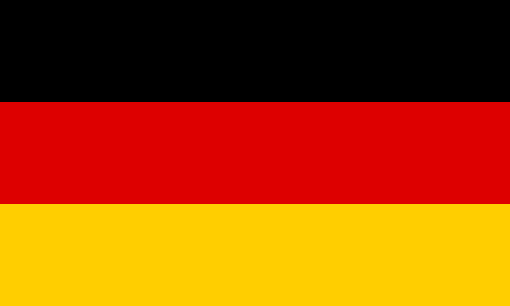 COMMITTEE:        SOCHUMAGENDA ITEM:    WORLDWIDE PREVENTION OF HUMAN TRAFFIKING COUNTRY:            GERMANY    Germany, officially the Federal Republic of Germany, is a country in Central Europe. It is the second-most populous country in Europe after Russia, and the most populous member state of the European Union. Germany is situated between the Baltic and North seas to the north, and the Alps to the south; it covers an area of 357,022 square kilometres, with a population of around 84 million within its 16 constituent states. Germany borders Denmark to the north, Poland and the Czech Republic to the east, Austria and Switzerland to the south, and France, Luxembourg, Belgium, and the Netherlands to the west. The nation's capital and most populous city is Berlin and its main financial centre is Frankfurt; the largest urban area is the Ruhr.     Germany believes that the prevention of human trafficking requires a comprehensive approach that addresses the root causes of this crime, such as poverty, inequality, conflict, and lack of access to education and opportunities. It also requires cooperation and coordination among governments, civil society organizations, and international bodies to share information, best practices, and resources.    To prevent human trafficking, Germany proposes the following measures:• Strengthening legal frameworks: All countries should have strong and effective laws that criminalize human trafficking and provide adequate penalties for offenders. These laws should also protect the rights and dignity of victims, including their access to justice, compensation, and rehabilitation.• Investing in prevention: To prevent human trafficking, it is essential to invest in education, awareness-raising campaigns, and targeted interventions that address the root causes of trafficking. This includes providing education and training to vulnerable populations, such as women, children, refugees, and migrants, on their rights and how to avoid trafficking.• Enhancing international cooperation: Germany believes that the prevention of human trafficking requires a coordinated international response. This includes sharing information and intelligence, supporting cross-border investigations and prosecutions, and ensuring that countries work together to disrupt the operations of trafficking networks.• Providing support to victims: Germany recognizes the importance of providing support to victims of human trafficking, including access to medical care, counseling, legal assistance, and rehabilitation services. It is crucial that victims are not criminalized or penalized for crimes committed as a direct result of their trafficking situation.    In conclusion, Germany is committed to preventing human trafficking and protecting the rights of its victims. It is essential that all countries work together to tackle this crime and to provide support to victims. By investing in prevention, strengthening legal frameworks, enhancing international cooperation, and supporting victims, we can create a world where human trafficking is eradicated and where all individuals can enjoy their human rights and live with dignity.